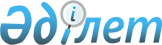 Шыңғырлау аудандық мәслихатының 2021 жылғы 24 желтоқсандағы №15-2 "2022-2024 жылдарға арналған аудандық бюджет туралы" шешіміне өзгерістер мен толықтырулар енгізу туралыБатыс Қазақстан облысы Шыңғырлау аудандық мәслихатының 2022 жылғы 20 шілдедегі № 25-1 шешімі
      Шыңғырлау аудандық мәслихат ШЕШТІ:
      1. Шыңғырлау аудандық мәслихатының "2022-2024 жылдарға арналған аудандық бюджет туралы" 2021 жылғы 23 желтоқсандағы № 15-2 (нормативтік құқықтық актілерді мемлекеттік тіркеу тізілімінде №26270 болып тіркелген) шешіміне мынадай өзгерістер мен толықтырулар енгізілсін:
      1-тармақ жаңа редакцияда жазылсын:
      "1. 2022-2024 жылдарға арналған аудандық бюджет 1, 2 және 3-қосымшаларға сәйкес, соның ішінде 2022 жылға келесі көлемдерде бекітілсін:
      1) кірістер – 6 579 713 мың теңге:
      салықтық түсімдер – 446 666 мың теңге;
      салықтық емес түсімдер – 19 800 мың теңге;
      негізгі капиталды сатудан түсетін түсімдер – 3 700 мың теңге;
      трансферттер түсімі – 6 109 547 мың теңге;
      2) шығындар – 6 707 186 мың теңге;
      3) таза бюджеттік кредиттеу – 96 485 мың теңге:
      бюджеттік кредиттер – 96 485 мың теңге;
      бюджеттік кредиттерді өтеу – 0 теңге;
      4) қаржы активтерімен операциялар бойынша сальдо – 0 теңге:
      қаржы активтерін сатып алу – 0 теңге;
      мемлекеттің қаржы активтерін сатудан түсетін түсімдер – 0 теңге;
      5) бюджет тапшылығы (профициті) – - 223 958 мың теңге;
      6) бюджет тапшылығын қаржыландыру (профицитін пайдалану) – 223 958 мың теңге:
      қарыздар түсімі – 96 485 мың теңге;
      қарыздарды өтеу – 49 878 мың теңге;
      бюджет қаражатын пайдаланылатын қалдықтары – 177 351 мың теңге.";
      4-тармақ жаңа редакцияда жазылсын:
      "4. Аудандық бюджетте 2022 жылға арналған республикалық бюджеттен берілетін нысаналы трансферттердің және кредиттердің жалпы сомасы 361 820 мың теңге ескерілсін:
      азаматтық қызметшілердің жекелеген санаттарының, мемлекеттік бюджет қаражаты есебінен ұсталатын ұйымдар қызметкерлерінің, қазыналық кәсіпорындар қызметкерлерінің жалақысын көтеруге – 57 246 мың теңге;
      мемлекеттік мәдениет ұйымдарының басқарушы және негізгі персоналына ерекше еңбек жағдайлары үшін лауазымдык айлықақысына қосымша ақылар белгілеуге – 40 052 мың теңге;
      кепілдендірілген әлеуметтік пакетке – 5 181 мың теңге;
      сурдотехникалық құралдарға – 799 мың теңге;
      тифлотехникалық құралдарға – 1 866 мың теңге;
      техникалық көмекшi құралдар тiзбесiн кеңейтуге – 1 633 мың теңге;
      жалақыны ішінара субсидиялауға – 11 147 мың теңге;
      жастар практикасына– 43 188 мың теңге;
      мемлекеттік атаулы әлеуметтік көмек төлеуге – 19 508 мың теңге;
      ымдау тілі маманының қызметтерін көрсетуіне – 1 148 мың теңге;
      санаторлы-курорттық емдеуге – 529 мың теңге;
      протездік-ортопедиялық құралдарға – 55 мың теңге;
      арнайы қозғалыс құралдарға (кресло-арбалар) – 1 132 мың теңге;
      жаңа бизнес-идеяларды жүзеге асыру үшін гранттарға– 40 432 мың теңге;
      мүгедектерді міндетті гигиеналық құралдармен қамтамасыз ету нормаларын ұлғайту – 3 272 мың теңге;
      қоғамдық жұмысқа – 8 288 мың теңге;
      мәслихаттар депутаттары қызметінің тиімділігін арттыруға – 2 232 мың теңге;
      халықты жұмыспен қамту орталықтарының, үйде қызмет көрсетуді ұйымдастыру: мемлекеттік ұйымдар қызметкерлерінің жалақысын көтеруге – 27 627 мың теңге;
      "Шыңғырлау-Ақшат-Сегізсай" - 1 автомобиль жолын күрделі жөндеуге – 0 теңге;
      "Шыңғырлау-Ақшат-Сегізсай" - 2 автомобиль жолын күрделі жөндеуге – 0 теңге;
      Шыңғырлау ауданының Шыңғырлау ауылының Қазақстан, С.Датов, Луговая, Ақсайская, Ә.Молдағұлова, Қ.Рахимов, С.Искалиев көшелерінің автомобиль жолдарың күрделі жөндеуге – 0 теңге;
      мамандарды әлеуметтік қолдау шараларын іске асыруға берілетін бюджеттік кредиттер – 96 485мың теңге.";
      5-тармақ жаңа редакцияда жазылсын:
      "5. Аудандық бюджетте 2022 жылға арналған Қазақстан Республикасының Ұлттық Қордан қарастырылған нысаналы трансферттерінің жалпы сомасы 120 000 мың теңге ескерілсін:
      Шыңғырлау ауданының Шыңғырлау ауылының Целинная, Победа, Ю.Гагарина, М.Өтемісов көшелерінің автомобиль жолдарың күрделі жөндеуге – 30 000 мың теңге;
      Шыңғырлау ауданының Шыңғырлау ауылының Қазақстан, С.Датов, Луговая, Ақсайская, Ә.Молдағұлова, Қ.Рахимов, С.Искалиев көшелерінің автомобиль жолдарың күрделі жөндеуге – 30 000 мың теңге;
      Шыңғырлау ауданының Шыңғырлау ауылының Д.Хамитов, М.Мәметова, Ғ.Мұратбаев, Амангелді көшелерінің автомобиль жолдарың күрделі жөндеуге – 30 000 мың теңге;
      Шыңғырлау ауданының Шыңғырлау ауылының Кунакай, Д.Бесчасов, М.Жуков, Казимов көшелерінің автомобиль жолдарың күрделі жөндеуге – 30 000 мың теңге;
      Шыңғырлау ауданы Шыңғырлау ауылының орталық бөлігінің егжей-тегжейлі жоспарлау жоспарына сәйкес жаңа "Атамекен" шағын ауданын электрмен жабдықтау құрылысына – 0 теңге;
      Шыңғырлау ауданы Шыңғырлау ауылының орталық бөлігінің егжей-тегжейлі жоспарлау жоспарына сәйкес жаңа "Атамекен" шағын ауданын газбен жабдықтау құрылысына– 0 теңге;
      Шыңғырлау ауданы Шыңғырлау ауылының орталық бөлігінің егжей-тегжейлі жоспарлау жоспарына сәйкес жаңа "Атамекен" шағын ауданын сумен жабдықтау құрылысына – 0 теңге.";
      мынадай мазмұндағы 5-1 тармақпен толықтырылсын:
      "5-1. 2022 жылға арналған аудандық бюджетте Қазақстан Республикасының Ұлттық Қорынан кепілдендірілген берілген трансферт есебінен қарастырылған жалпы сомасы 1 978 962 мың теңге ағымдағы нысаналы трансферттер ескерілсін:
      азаматтық қызметшілердің жекелеген санаттарының, мемлекеттік бюджет қаражаты есебінен ұсталатын ұйымдар қызметкерлерінің, қазыналық кәсіпорындар қызметкерлерінің жалақысын көтеруге – 57 234 мың теңге;
      қоғамдық жұмысқа – 40 000 мың теңге;
      "Алғашқы жұмыс орны" жобасына – 10 208 мың теңге;
      жастар практикасына – 71 373 мың теңге;
      күміс жасқа– 9 074 мың теңге;
      жаңа бизнес-идеяларды жүзеге асыру үшін гранттарға– 15 928 мың теңге;
      халықты жұмыспен қамту орталықтарының, үйде қызмет көрсетуді ұйымдастыру: мемлекеттік ұйымдар қызметкерлерінің жалақысын көтеруге – 27 402 мың теңге;
      "Шыңғырлау-Ақшат-Сегізсай" - 1 автомобиль жолын күрделі жөндеуге – 882 964 мың теңге;
      "Шыңғырлау-Ақшат-Сегізсай" - 2 автомобиль жолын күрделі жөндеуге – 507 258 мың теңге;
      Шыңғырлау ауданының Шыңғырлау ауылының Қазақстан, С.Датов, Луговая, Ақсайская, Ә.Молдағұлова, Қ.Рахимов, С.Искалиев көшелерінің автомобиль жолдарың күрделі жөндеуге – 129 385 мың теңге;
      Шыңғырлау ауданының "Шыңғырлау-Ақшат-Сегізсай" аудандық маңызы бар 105-110 (5 км) автомобиль жолын орташа жөндеуге – 228 136 мың теңге.";
      6-тармақта:
      бірінші абзац мынадай редакцияда жазылсын:
      "6. Аудандық бюджетте 2022 жылға арналған облыстық бюджеттен берілетін нысаналы трансферттердің жалпы сомасы 391 692 мың теңге ескерілсін:";
      үшінші абзац мынадай редакцияда жазылсын:
      "жаңа бизнес идеяларды жүзеге асыруға берілетін мемлекеттік гранттар – 9 189 мың теңге;";
      бесінші абзац мынадай редакцияда жазылсын:
      "санаторлы-курорттық емдеуге – 2 096 мың теңге;";
      тоғызыншы абзац мынадай редакцияда жазылсын:
      ""Алғашқы жұмыс орны" жобасына – 1 196 мың теңге;";
      оныншы абзац мынадай редакцияда жазылсын:
      "факторлық-баллдық шкалаға негізделген мемлекеттік қызметкерлер еңбек ақы төлеудің жаңа жүйесіне арналған шығыстарға – 187 364 мың теңге;";
      мынадай мазмұндағы он төртінші абзацпен толықтырылсын:
      ""Ұрпақтар келісімшарты" жобасына – 551 мың теңге.";
      көрсетілген шешімнің 1-қосымшасы осы шешімінің қосымшасына сәйкес жаңа редакцияда жазылсын.
      2. Осы шешім 2022 жылдың 1 қаңтарынан бастап қолданысқа енгізіледі. 2022 жылға арналған аудандық бюджеті
					© 2012. Қазақстан Республикасы Әділет министрлігінің «Қазақстан Республикасының Заңнама және құқықтық ақпарат институты» ШЖҚ РМК
				
      Мәслихат хатшысы

С. Казиев
Шыңғырлау аудандық 
мәслихатының 
2022 жылғы 20 шілдедегі
№ 25-1 шешіміне қосымшаШыңғырлау аудандық 
мәслихатының
2021 жылғы 24 желтоқсандағы 
№ 15-2 шешіміне 1-қосымша
Санаты
Санаты
Санаты
Санаты
Санаты
Сомасы, мың теңге
Сыныбы
Сыныбы
Сыныбы
Сыныбы
Сомасы, мың теңге
Кіші сыныбы
Кіші сыныбы
Кіші сыныбы
Сомасы, мың теңге
Ерекшелігі
Ерекшелігі
Сомасы, мың теңге
Атауы
Сомасы, мың теңге
1) Кірістер
6 579 713
1
Салықтық түсімдер
446 666
01
Табыс салығы
212 422
1
Корпоративтіқ табыс салығы
2 442
2
Жеке табыс салығы
209 980
03
Әлеуметтiк салық
194 484
1
Әлеуметтік салық
194 484
04
Меншiкке салынатын салықтар
31 860
1
Мүлiкке салынатын салықтар
31 860
5
Бірыңғай жер салығы
0
05
Тауарларға, жұмыстарға және қызметтерге салынатын iшкi салықтар
5 900
2
Акциздер
550
3
Табиғи және басқа да ресурстарды пайдаланғаны үшiн түсетiн түсiмдер
3 500
4
Кәсiпкерлiк және кәсiби қызметтi жүргiзгенi үшiн алынатын алымдар
1 850
08
Заңдық маңызы бар әрекеттерді жасағаны және (немесе) оған уәкілеттігі бар мемлекеттік органдар немесе лауазымды адамдар құжаттар бергені үшін алынатын міндетті төлемдер
2 000
1
Мемлекеттік баж
2 000
2
Салықтық емес түсiмдер
19 800
01
Мемлекеттік меншіктен түсетін кірістер
12 800
5
Мемлекет меншігіндегі мүлікті жалға беруден түсетін кірістер
12 800
06
Басқа да салықтық емес түсiмдер
7 000
1
Басқа да салықтық емес түсiмдер
7 000
3
Негізгі капиталды сатудан түсетін түсімдер
3 700
01
Мемлекеттік мекемелерге бекітілген мемлекеттік мүлікті сату
3 700
1
Мемлекеттік мекемелерге бекітілген мемлекеттік мүлікті сату
3 700
03
Жердi және материалдық емес активтердi сату
0
1
Жерді сату
0
4
Трансферттердің түсімдері
6 109 547
01
Төмен тұрған мемлекеттiк басқару органдарынан трансферттер
63
3
Аудандық маңызы бар қалалардың, ауылдардың, кенттердің, ауылдық округтардың бюджеттерінен трансферттер
63
02
Мемлекеттік басқарудың жоғары тұрған органдарынан түсетін трансферттер
6 109 484
2
Облыстық бюджеттен түсетiн трансферттер
6 109 484
Функционалдық топ
Функционалдық топ
Функционалдық топ
Функционалдық топ
Функционалдық топ
Сомасы, мың теңге
Кіші функция
Кіші функция
Кіші функция
Кіші функция
Сомасы, мың теңге
Бюджеттік бағдарламалардың әкімшісі
Бюджеттік бағдарламалардың әкімшісі
Бюджеттік бағдарламалардың әкімшісі
Сомасы, мың теңге
Бағдарлама
Бағдарлама
Сомасы, мың теңге
Атауы
Сомасы, мың теңге
2) Шығындар
6 707 186
01
Жалпы сипаттағы мемлекеттiк қызметтер 
502 763
1
Мемлекеттiк басқарудың жалпы функцияларын орындайтын өкiлдi, атқарушы және басқа органдар
221 224
112
Аудан (облыстық маңызы бар қала) мәслихатының аппараты
46 971
001
Аудан (облыстық маңызы бар қала) мәслихатының қызметін қамтамасыз ету жөніндегі қызметтер
44 739
005
Мәслихаттар депутаттары қызметінің тиімділігін арттыру
2 232
122
Аудан (облыстық маңызы бар қала) әкімінің аппараты
174 253
001
Аудан (облыстық маңызы бар қала) әкімінің қызметін қамтамасыз ету жөніндегі қызметтер
174 253
003
Мемлекеттік органның күрделі шығыстары
0
2
Қаржылық қызмет
1 631
459
Ауданның (облыстық маңызы бар қаланың) экономика және қаржы бөлімі
1 631
003
Салық салу мақсатында мүлікті бағалауды жүргізу
609
010
Жекешелендіру, коммуналдық меншікті басқару, жекешелендіруден кейінгі қызмет және осыған байланысты дауларды реттеу 
1 022
9
Жалпы сипаттағы өзге де мемлекеттiк қызметтер
279 908
454
Ауданның (облыстық маңызы бар қаланың) кәсіпкерлік және ауыл шаруашылығы бөлімі
51 299
001
Жергілікті деңгейде кәсіпкерлікті және ауыл шаруашылығын дамыту саласындағы мемлекеттік саясатты іске асыру жөніндегі қызметтер
51 299
458
Ауданның (облыстық маңызы бар қаланың) тұрғын үй-коммуналдық шаруашылығы, жолаушылар көлігі және автомобиль жолдары бөлімі
81 625
001
Жергілікті деңгейде тұрғын үй-коммуналдық шаруашылығы, жолаушылар көлігі және автомобиль жолдары саласындағы мемлекеттік саясатты іске асыру жөніндегі қызметтер
44 546
013
Мемлекеттік органның күрделі шығыстары
0
113
Төменгі тұрған бюджеттерге берілетін нысаналы ағымдағы трансферттер
37 079
459
Ауданның (облыстық маңызы бар қаланың) экономика және қаржы бөлімі
146 984
001
Ауданның (облыстық маңызы бар қаланың) экономикалық саясаттын қалыптастыру мен дамыту, мемлекеттік жоспарлау, бюджеттік атқару және коммуналдық меншігін басқару саласындағы мемлекеттік саясатты іске асыру жөніндегі қызметтер
53 237
113
Төменгі тұрған бюджеттерге берілетін нысаналы ағымдағы трансферттер
93 747
02
Қорғаныс
36 272
1
Әскери мұқтаждар
5 536
122
Аудан (облыстық маңызы бар қала) әкімінің аппараты
5 536
005
Жалпыға бірдей әскери міндетті атқару шеңберіндегі іс-шаралар
5 536
2
Төтенше жағдайлар жөнiндегi жұмыстарды ұйымдастыру
30 736
122
Аудан (облыстық маңызы бар қала) әкімінің аппараты
30 736
006
Аудан (облыстық маңызы бар қала) ауқымындағы төтенше жағдайлардың алдын алу және оларды жою
11 386
007
Аудандық (қалалық) ауқымдағы дала өрттерінің, сондай-ақ мемлекеттік өртке қарсы қызмет органдары құрылмаған елдi мекендерде өрттердің алдын алу және оларды сөндіру жөніндегі іс-шаралар
19 350
03
Қоғамдық тәртіп, қауіпсіздік, құқықтық, сот, қылмыстық-атқару қызметі
9 000
9
Қоғамдық тәртіп және қауіпсіздік саласындағы басқа да қызметтер
9 000
458
Ауданның (облыстық маңызы бар қаланың) тұрғын үй-коммуналдық шаруашылығы, жолаушылар көлігі және автомобиль жолдары бөлімі
9 000
021
Елдi мекендерде жол қозғалысы қауiпсiздiгін қамтамасыз ету
9 000
06
Әлеуметтiк көмек және әлеуметтiк қамсыздандыру
546 341
1
Әлеуметтiк қамсыздандыру
27 864
451
Ауданның (облыстық маңызы бар қаланың) жұмыспен қамту және әлеуметтік бағдарламалар бөлімі
27 864
005
Мемлекеттік атаулы әлеуметтік көмек
27 864
2
Әлеуметтiк көмек
462 682
451
Ауданның (облыстық маңызы бар қаланың) жұмыспен қамту және әлеуметтік бағдарламалар бөлімі
462 682
002
Жұмыспен қамту бағдарламасы
276 868
006
Тұрғын үйге көмек көрсету
9 987
007
Жергілікті өкілетті органдардың шешімі бойынша мұқтаж азаматтардың жекелеген топтарына әлеуметтік көмек
21 910
010
Үйден тәрбиеленіп оқытылатын мүгедек балаларды материалдық қамтамасыз ету
819
014
Мұқтаж азаматтарға үйде әлеуметтiк көмек көрсету
78 513
017
Оңалтудың жеке бағдарламасына сәйкес мұқтаж мүгедектерді протездік-ортопедиялық көмек, сурдотехникалық құралдар, тифлотехникалық құралдар, санаторий-курорттық емделу, міндетті гигиеналық құралдармен қамтамасыз ету, арнаулы жүріп-тұру құралдары, қозғалуға қиындығы бар бірінші топтағы мүгедектерге жеке көмекшінің және есту бойынша мүгедектерге қолмен көрсететін тіл маманының қызметтері мен қамтамасыз ету
21 897
023
Жұмыспен қамту орталықтарының қызметін қамтамасыз ету
52 688
9
Әлеуметтiк көмек және әлеуметтiк қамтамасыз ету салаларындағы өзге де қызметтер
55 795
451
Ауданның (облыстық маңызы бар қаланың) жұмыспен қамту және әлеуметтік бағдарламалар бөлімі
52 795
001
Жергілікті деңгейде халық үшін әлеуметтік бағдарламаларды жұмыспен қамтуды қамтамасыз етуді іске асыру саласындағы мемлекеттік саясатты іске асыру жөніндегі қызметтер 
46 095
011
Жәрдемақыларды және басқа да әлеуметтік төлемдерді есептеу, төлеу мен жеткізу бойынша қызметтерге ақы төлеу
1 073
050
Қазақстан Республикасында мүгедектердің құқықтарын қамтамасыз етуге және өмір сүру сапасын жақсарту
1 633
054
Үкіметтік емес ұйымдарда мемлекеттік әлеуметтік тапсырысты орналастыру
3 994
458
Ауданның (облыстық маңызы бар қаланың) тұрғын үй-коммуналдық шаруашылығы, жолаушылар көлігі және автомобиль жолдары бөлімі
3 000
094
Әлеуметтік көмек ретінде тұрғын үй сертификаттарын беру
3 000
07
Тұрғын үй-коммуналдық шаруашылық
217 526
1
Тұрғын үй шаруашылығы
126 476
458
Ауданның (облыстық маңызы бар қаланың) тұрғын үй-коммуналдық шаруашылығы, жолаушылар көлігі және автомобиль жолдары бөлімі
3 168
003
Мемлекеттік тұрғын үй қорын сақтауды ұйымдастыру
3 168
466
Ауданның (облыстық маңызы бар қаланың) сәулет, қала құрылысы және құрылыс бөлімі
123 308
003
Коммуналдық тұрғын үй қорының тұрғын үйін жобалау және (немесе) салу, реконструкциялау 
123 308
004
Инженерлік-коммуникациялық инфрақұрылымды жобалау, дамыту және (немесе) жайластыру
0
2
Коммуналдық шаруашылық
66 997
458
Ауданның (облыстық маңызы бар қаланың) тұрғын үй-коммуналдық шаруашылығы, жолаушылар көлігі және автомобиль жолдары бөлімі
24 368
012
Сумен жабдықтау және су бұру жүйесінің жұмыс істеуі
24 368
466
Ауданның (облыстық маңызы бар қаланың) сәулет, қала құрылысы және құрылыс бөлімі
42 629
058
Елді мекендердегі сумен жабдықтау және су бұру жүйелерін дамыту
42 629
3
Елді - мекендерді көркейту
24 053
458
Ауданның (облыстық маңызы бар қаланың) тұрғын үй-коммуналдық шаруашылығы, жолаушылар көлігі және автомобиль жолдары бөлімі
24 053
015
Елді мекендердегі көшелерді жарықтандыру
13 199
016
Елді мекендердің санитариясын қамтамасыз ету
2 173
018
Елді мекендерді абаттандыру және көгалдандыру
8 681
08
Мәдениет, спорт, туризм және ақпараттық кеңістiк
670 837
1
Мәдениет саласындағы қызмет
233 329
457
Ауданның (облыстық маңызы бар қаланың) мәдениет, тілдерді дамыту, дене шынықтыру және спорт бөлімі
233 329
003
Мәдени- демалыс жұмысын қолдау
233 329
2
Cпорт
183 192
457
Ауданның (облыстық маңызы бар қаланың) мәдениет, тілдерді дамыту, дене шынықтыру және спорт бөлімі
143 192
008
Ұлттық және бұқаралық спорт түрлерін дамыту
133 907
009
Аудандық (облыстық маңызы бар қалалық) деңгейде спорттық жарыстар өткізу
0
010
Әртүрлi спорт түрлерi бойынша аудан (облыстық маңызы бар қала) құрама командаларының мүшелерiн дайындау және олардың облыстық спорт жарыстарына қатысуы
9 285
466
Ауданның (облыстық маңызы бар қаланың) сәулет, қала құрылысы және құрылыс бөлімі
40 000
008
Cпорт объектілерін дамыту
40 000
3
Ақпараттық кеңiстiк
170 068
456
Ауданның (облыстық маңызы бар қаланың) ішкі саясат бөлімі
16 631
002
Мемлекеттік ақпараттық саясат жүргізу жөніндегі қызметтер
16 631
457
Ауданның (облыстық маңызы бар қаланың) мәдениет, тілдерді дамыту, дене шынықтыру және спорт бөлімі
153 437
006
Аудандық (қалалық) кiтапханалардың жұмыс iстеуi
152 364
007
Мемлекеттiк тiлдi және Қазақстан халқының басқа да тiлдерін дамыту
1 073
9
Мәдениет, спорт, туризм және ақпараттық кеңiстiктi ұйымдастыру жөнiндегi өзге де қызметтер
84 248
456
Ауданның (облыстық маңызы бар қаланың) ішкі саясат бөлімі
52 978
001
Жергілікті деңгейде ақпарат, мемлекеттілікті нығайту және азаматтардың әлеуметтік сенімділігін қалыптастыру саласында мемлекеттік саясатты іске асыру жөніндегі қызметтер
31 160
003
Жастар саясаты саласында іс-шараларды іске асыру
21 818
457
Ауданның (облыстық маңызы бар қаланың) мәдениет, тілдерді дамыту, дене шынықтыру және спорт бөлімі
31 270
001
Жергілікті деңгейде мәдениет, тілдерді дамыту, дене шынықтыру және спорт саласында мемлекеттік саясатты іске асыру жөніндегі қызметтер
30 893
032
Ведомстволық бағыныстағы мемлекеттік мекемелер мен ұйымдардың күрделі шығыстары
377
10
Ауыл, су, орман, балық шаруашылығы, ерекше қорғалатын табиғи аумақтар, қоршаған ортаны және жануарлар дүниесін қорғау, жер қатынастары
81 540
1
Ауыл шаруашылығы
0
466
Ауданның (облыстық маңызы бар қаланың) сәулет, қала құрылысы және құрылыс бөлімі
0
010
Ауыл шаруашылығы объектілерін дамыту
0
6
Жер қатынастары
42 543
463
Ауданның (облыстық маңызы бар қаланың) жер қатынастары бөлімі
42 543
001
Аудан (облыстық маңызы бар қала) аумағында жер қатынастарын реттеу саласындағы мемлекеттік саясатты іске асыру жөніндегі қызметтер
39 309
006
Аудандардың, облыстық маңызы бар, аудандық маңызы бар қалалардың, кенттердiң, ауылдардың, ауылдық округтердiң шекарасын белгiлеу кезiнде жүргiзiлетiн жерге орналастыру
3 100
007
Мемлекеттік органның күрделі шығыстары
134
9
Ауыл, су, орман, балық шаруашылығы, қоршаған ортаны қорғау және жер қатынастары саласындағы басқа да қызметтер
38 997
459
Ауданның (облыстық маңызы бар қаланың) экономика және қаржы бөлімі
38 997
099
Мамандарға әлеуметтік қолдау көрсету жөніндегі шараларды іске асыру
38 997
11
Өнеркәсіп, сәулет, қала құрылысы және құрылыс қызметі
40 080
2
Сәулет, қала құрылысы және құрылыс қызметі
40 080
466
Ауданның (облыстық маңызы бар қаланың) сәулет, қала құрылысы және құрылыс бөлімі
40 080
001
Құрылыс, облыс қалаларының, аудандарының және елді мекендерінің сәулеттік бейнесін жақсарту саласындағы мемлекеттік саясатты іске асыру және ауданның (облыстық маңызы бар қаланың) аумағын оңтайла және тиімді қала құрылыстық игеруді қамтамасыз ету жөніндегі қызметтер 
40 080
12
Көлік және коммуникация
1 964 613
1
Автомобиль көлігі
1 964 613
458
Ауданның (облыстық маңызы бар қаланың) тұрғын үй-коммуналдық шаруашылығы, жолаушылар көлігі және автомобиль жолдары бөлімі
1 964 613
023
Автомобиль жолдарының жұмыс істеуін қамтамасыз ету
68 218
045
Аудандық маңызы бар автомобиль жолдарын және елді-мекендердің көшелерін күрделі және орташа жөндеу
1 896 395
13
Басқалар
25 070
9
Басқалар
25 070
459
Ауданның (облыстық маңызы бар қаланың) экономика және қаржы бөлімі
25 070
012
Ауданның (облыстық маңызы бар қаланың) жергілікті атқарушы органының резерві
25 070
14
Борышқа қызмет көрсету
67 306
1
Борышқа қызмет көрсету
67 306
459
Ауданның (облыстық маңызы бар қаланың) экономика және қаржы бөлімі
67 306
021
Жергілікті атқарушы органдардың облыстық бюджеттен қарыздар бойынша сыйақылар мен өзге де төлемдерді төлеу бойынша борышына қызмет көрсету 
67 306
15
Трансферттер
2 545 838
1
Трансферттер
2 545 838
459
Ауданның (облыстық маңызы бар қаланың) экономика және қаржы бөлімі
2 545 838
006
Пайдаланылмаған (толық пайдаланылмаған) нысаналы трансферттерді қайтару
1 088
038
Субвенциялар
224 286
049
Бюджет заңнамасымен қарастырылған жағдайларда жалпы сипаттағы трансферттерді қайтару
2 301 612
054
Қазақстан Республикасының Ұлттық қорынан берілетін нысаналы трансферт есебінен республикалық бюджеттен бөлінген пайдаланылмаған (түгел пайдаланылмаған) нысаналы трансферттердің сомасын қайтару
18 852
3) Таза бюджеттік кредиттеу
96 485
Бюджеттік кредиттер
96 485
10
Ауыл, су, орман, балық шаруашылығы, ерекше қорғалатын табиғи аумақтар, қоршаған ортаны және жануарлар дүниесін қорғау, жер қатынастары
96 485
9
Ауыл, су, орман, балық шаруашылығы, қоршаған ортаны қорғау және жер қатынастары саласындағы басқа да қызметтер
96 485
459
Ауданның (облыстық маңызы бар қаланың) экономика және қаржы бөлімі
96 485
018
Мамандарды әлеуметтік қолдау шараларын іске асыру үшін бюджеттік кредиттер
96 485
Санаты
Санаты
Санаты
Санаты
Санаты
Сомасы, мың теңге
Сыныбы
Сыныбы
Сыныбы
Сыныбы
Сомасы, мың теңге
Кіші сыныбы
Кіші сыныбы
Кіші сыныбы
Сомасы, мың теңге
Ерекшелігі
Ерекшелігі
Сомасы, мың теңге
Атауы
Сомасы, мың теңге
5
Бюджеттік кредиттерді өтеу
0
01
Бюджеттік кредиттерді өтеу
0
1
Мемлекеттік бюджеттен берілген бюджеттік кредиттерді өтеу
0
06
Мамандандырылған ұйымдарға жергілікті бюджеттен берілген бюджеттік кредиттерді өтеу 
0
13
Жеке тұлғаларға жергiлiктi бюджеттен берiлген бюджеттiк кредиттердi өтеу
0
4) Қаржы активтерімен операциялар бойынша сальдо
0
Функционалдық топ
Функционалдық топ
Функционалдық топ
Функционалдық топ
Функционалдық топ
Сомасы, мың теңге
Кіші функция
Кіші функция
Кіші функция
Кіші функция
Сомасы, мың теңге
Бюджеттік бағдарламалардың әкімшісі
Бюджеттік бағдарламалардың әкімшісі
Бюджеттік бағдарламалардың әкімшісі
Сомасы, мың теңге
Бағдарлама
Бағдарлама
Сомасы, мың теңге
Атауы
Сомасы, мың теңге
Қаржы активтерін сатып алу
0
Санаты
Санаты
Санаты
Санаты
Санаты
Сомасы, мың теңге
Сыныбы
Сыныбы
Сыныбы
Сыныбы
Сомасы, мың теңге
Кіші сыныбы
Кіші сыныбы
Кіші сыныбы
Сомасы, мың теңге
Ерекшелігі
Ерекшелігі
Сомасы, мың теңге
Атауы
Сомасы, мың теңге
6
Мемлекеттің қаржы активтерін сатудан түсетін түсімдер
0
01
Мемлекеттің қаржы активтерін сатудан түсетін түсімдер
0
1
Қаржы активтерін ел ішінде сатудан түсетін түсімдер
0
5) Бюджет тапшылығы (профициті)
-223 958
6) Бюджет тапшылығын қаржыландыру (профицитін пайдалану) 
223 958
7
Қарыздар түсімдері
96 485
01
Мемлекеттік ішкі қарыздар
96 485
2
Қарыз алу келісім-шарттары
96 485
03
Ауданның (облыстық маңызы бар қаланың) жергілікті атқарушы органы алатын қарыздар
96 485
Функционалдық топ
Функционалдық топ
Функционалдық топ
Функционалдық топ
Функционалдық топ
Сомасы, мың теңге
Кіші функция
Кіші функция
Кіші функция
Кіші функция
Сомасы, мың теңге
Бюджеттік бағдарламалардың әкімшісі
Бюджеттік бағдарламалардың әкімшісі
Бюджеттік бағдарламалардың әкімшісі
Сомасы, мың теңге
Бағдарлама
Бағдарлама
Сомасы, мың теңге
Атауы
Сомасы, мың теңге
16
Қарыздарды өтеу
49 878
1
Қарыздарды өтеу
49 878
459
Ауданның (облыстық маңызы бар қаланың) экономика және қаржы бөлімі
49 878
005
Жергілікті атқарушы органның жоғары тұрған бюджет алдындағы борышын өтеу
49 878
 Бюджет қаражаттарының пайдаланылатын қалдықтары
0
Санаты
Санаты
Санаты
Санаты
Санаты
Сомасы, мың теңге
Сыныбы
Сыныбы
Сыныбы
Сыныбы
Сомасы, мың теңге
Кіші сыныбы
Кіші сыныбы
Кіші сыныбы
Сомасы, мың теңге
Ерекшелігі
Ерекшелігі
Сомасы, мың теңге
Атауы
Сомасы, мың теңге
8
Бюджет қаражатының пайдаланылатын қалдықтары
177 351
01
Бюджет қаражаты қалдықтары
177 351
1
Бюджет қаражатының бос қалдықтары
177 351
01
Бюджет қаражатының бос қалдықтары
177 351